LĒMUMSRēzeknē2023.gada 20.aprīlī	Nr. 507 (prot. Nr.8, 6.§)Par Rēzeknes valstspilsētas un Rēzeknes novada kopīgo plānošanas dokumentu gala redakcijas apstiprināšanu.Saskaņā ar Rēzeknes novada domes 2023. gada 2. marta lēmumu Nr. 275 “Par Rēzeknes valstspilsētas un Rēzeknes novada kopīgo plānošanas dokumentu 1.redakcijas nodošanu publiskajai apspriešanai un atzinuma saņemšanai” (prot. Nr.5, 6.§) publiskajai apspriešanai nodoti Rēzeknes valstspilsētas un Rēzeknes novada Ilgtspējīgas attīstības stratēģijas līdz 2035. gadam (turpmāk - Stratēģija) un Attīstības programmas 2023.-2029. gadam (turpmāk – Attīstības programma) projekti.Stratēģijas un Attīstības programmas projektu publiskā apspriešana norisinājās no 2023. gada 10. marta līdz 6. aprīlim. Publiskās apspriešanas procedūra notika atbilstoši normatīvo aktu prasībām. Publiskās apspriešanas procesā saņemti rakstiski priekšlikumi no iedzīvotājiem, biedrībām un divām valsts institūcijām. Visi priekšlikumi ir apkopoti ziņojumā par Rēzeknes valstspilsētas un Rēzeknes novada Ilgtspējīgas attīstības stratēģijas līdz 2035. gadam un Attīstības programmas 2023. - 2029. gadam publiskās apspriešanas norisi un rezultātiem (pielikumā).Saskaņā ar Latgales plānošanas reģiona (turpmāk – LPR) 2023. gada 29. marta atzinumā (reģistrēts pašvaldībā 31.03.2023. ar Nr. RNP/2023/5.2.1/2517) pausto viedokli pēc Stratēģijas un Attīstības programmas papildinājumu/precizējumu veikšanas atbilstoši LPR norādījumiem, LPR atbalsta minēto dokumentu gala redakciju virzīšanu apstiprināšanas Rēzeknes novada domē.Izvērtējot visus precizējumus, secināms, ka tie nemaina Stratēģijas un Attīstības programmas risinājumus pēc būtības, atkārtota nodošana publiskajai apspriešanai un institūciju atzinumu saņemšanai nav nepieciešama.Ņemot vērā minēto un izskatot ziņojumu par Stratēģijas un Attīstības programmas publiskās apspriešanas rezultātiem, pamatojoties uz Teritorijas attīstības plānošanas likuma 5. panta pirmās daļas 3.punktu, 12. panta pirmo un ceturto daļu, 21. pantu trešo daļu un 22. panta trešo daļu, Administratīvo teritoriju un apdzīvoto vietu likuma pārejas noteikumu 25.punktu, Ministru kabineta 2014.gada 14.oktobra noteikumu Nr.628 “Noteikumi par pašvaldību teritorijas attīstības plānošanas dokumentiem” 68.2. punktu, ņemot vērā Tautsaimniecības attīstības jautājumu komitejas 2023.gada 13. aprīļa priekšlikumu, Rēzeknes novada dome NOLEMJ:1. Apstiprināt Rēzeknes valstspilsētas un Rēzeknes novada ilgtspējīgas attīstības stratēģijas līdz 2035. gadam (turpmāk - Stratēģija) gala redakciju (pielikumā).2. Apstiprināt Rēzeknes valstspilsētas un Rēzeknes novada attīstības programmas 2023.-2029. gadam (turpmāk – Attīstības programma) gala redakciju (pielikumā) un Attīstības programmas Rēzeknes novada rīcību un investīciju plānu (pielikumā).3. Lēmumu par Stratēģijas un Attīstības programmas apstiprināšanu piecu darbdienu laika pēc to spēka stāšanas ievietot Teritorijas attīstības plānošanas informācijas sistēmā (TAPIS), Rēzeknes novada pašvaldības tīmekļvietnē www.rezeknesnovads.lv, vietējā informatīvajā izdevumā, kā arī plašsaziņas līdzekļos.4. Noteikt, ka Rēzeknes novada pašvaldības Attīstības plānošanas nodaļas vadītājs ir atbildīgs par lēmuma izpildi.Pielikumā: 1. Ziņojums par Rēzeknes valstspilsētas un Rēzeknes novada Ilgtspējīgas attīstības stratēģijas līdz 2035. gadam un Attīstības programmas 2023.-2029. gadam publiskās apspriešanas rezultātiem;2. Rēzeknes valstspilsētas un Rēzeknes novada Ilgtspējīgas attīstības stratēģija līdz 2035. gadam;3. Rēzeknes valstspilsētas un Rēzeknes novada Attīstības programmas 2023.-2029. gadam;4. Rēzeknes valstspilsētas un Rēzeknes novada Attīstības programmas 2023. - 2029. gadam Rēzeknes novada pašvaldības rīcību un investīciju plāns.Domes priekšsēdētājs								Monvīds Švarcs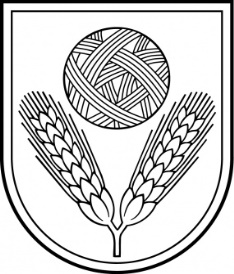 Rēzeknes novada DomeReģ.Nr.90009112679Atbrīvošanas aleja 95A, Rēzekne, LV – 4601,Tel. 646 22238; 646 22231, 646 25935,e–pasts: info@rezeknesnovads.lvInformācija internetā: http://www.rezeknesnovads.lv